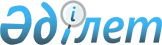 Об установлении ограничительных мероприятий на улице К.Кожахметова Каргалинского сельского округа
					
			Утративший силу
			
			
		
					Решение акима Каргалинского сельского округа Отырарского района Туркестанской области от 6 мая 2021 года № 12. Зарегистрировано Департаментом юстиции Туркестанской области 6 мая 2021 года № 6191. Утратило силу решением акима Каргалинского сельского округа Отырарского района Туркестанской области от 22 июля 2021 года № 21
      Сноска. Утратило силу решением акима Каргалинского сельского округа Отырарского района Туркестанской области от 22.07.2021 № 21 (вводится в действие со дня его первого официального опубликования).
      В соответствии с пунктом 2 статьи 35 Закона Республики Казахстан от 23 января 2001 года "О местном государственном управлении и самоуправлении в Республике Казахстан", подпунктом 7) статьи 10-1 Закона Республики Казахстан от 10 июля 2002 года "О ветеринарии" и на основании письма руководителя Отрарской районной территориальный инспекции Комитета ветеринарного контроля и надзора Министерства сельского хозяйства Республики Казахстан от 4 мая 2021 года № 129 аким Каргалинского сельского округа РЕШИЛ:
      1. В связи с возникновением заболевания "бешенство", установить ограничительные мероприятия на улице К.Кожахметова Каргалинского сельского округа.
      2. Государственному учреждению "Аппарат акима Каргалинского сельского округа" акимата Отырарского района в установленном законодательством Республики Казахстан порядке обеспечить:
      1) государственную регистрацию настоящего решения в Республиканском государственном учреждении "Департамент юстиции Туркестанской области Министерства юстиции Республики Казахстан";
      2) размещение настоящего решения на интернет-ресурсе акимата Отырарского района после его официального опубликования.
      3. Контроль за исполнением настоящего решения оставляю за собой.
      4. Настоящее решение вводится в действие со дня его первого официального опубликования.
					© 2012. РГП на ПХВ «Институт законодательства и правовой информации Республики Казахстан» Министерства юстиции Республики Казахстан
				
      Аким Каргалинского сельского округа

Е. Шынтереков
